 SOLICITUD de PARTICIPACIÓNTÍTULOS ACADÉMICOS OFICIALESDOCUMENTOS APORTADOSEn ……………………………….., a ………. de …………………………… de 2023				(Firma)¿Desea formar parte de la bolsa de empleo que se pueda establecer como resultado de esta convocatoria?  SÍ	NOConforme a lo establecido en la legislación vigente en materia de protección de datos, le recordamos que los datos personales que nos facilita serán tratados por Campus Iberus para gestionar su participación en esta convocatoria. Puede encontrar información al respecto y sobre el modo de ejercer sus derechos en las bases de la convocatoria.SR. PRESIDENTE DEL CONSORCIO CAMPUS IBERUS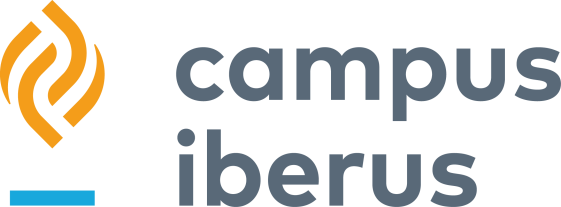 CONVOCATORIACONTRATO LABORAL INDEFINIDOCONVOCATORIACONTRATO LABORAL INDEFINIDOPUESTOTÉCNICO SUPERIOR INVESTIGACIÓN Ref. 4 RESOLUCIÓN de 3de julio de 2023RESOLUCIÓN de 3de julio de 2023DATOS PERSONALESDATOS PERSONALESDATOS PERSONALESDATOS PERSONALESDATOS PERSONALESDATOS PERSONALESDATOS PERSONALESApellidos y NombreDNI / PasaporteNacionalidadNacionalidadDirección electrónicaDomicilio a efectos de notificacionesTfno. de contactoTfno. de contactoLocalidadProvinciaC.P.Fotocopia DNI o equivalente para extranjerosFotocopia titulaciónMemoriaCurrículum vitae y documentación acreditativa de méritos